Southern Plains Behavioral Health Services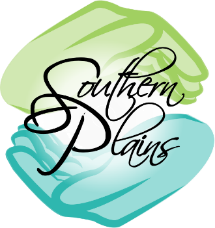 Systems of Care Billing LogEmployee:____________________________________Active Family:   for the first 2 months, minimum of one face-to-face 30-minute contact	            After the initial 2 months, minimum of one face-to-face 15-minute contact and at least one other contact (phone, text, email)Telehealth is considered a face-to-face contact.        Client NameDateDirect Client Contact(Minutes)Case work(Minutes)Training Related to SOC(Hours)School Meetings(Hours)Marketing\Outreach(Hours)Mileage# Attempted Contacts with Referred Family# No Shows For Active ClientsMONTHLY TOTALS